     Proofreading/translation
 request form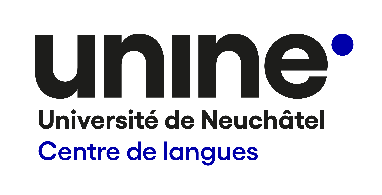 Work type : 			Language preference :		Contact person :	Email :					Telephone : Request date : 		Due date* :Department :		Faculty: 					Other: * Urgent queries will be extra-charged : About the work to do:Type of work:						Other: Title:			Page length:		Additional comments: This form has to be sent with your texts (in Word format) to : secretariat.cdl@unine.chWe thank you for your request. We will confirm the expected delivery date as soon as possible. 